Advanced American LiteratureMrs. Finnegan & Ms. SteinmannAdvanced American Literature Team	Students entering Advanced American Literature are asked to select one of the novels below and read it over the summer. Students will read and take notes over the novel. The notes are required and will be collected and assessed when students arrive in the fall. In addition to reading and taking notes, students will write an in-class essay over this book.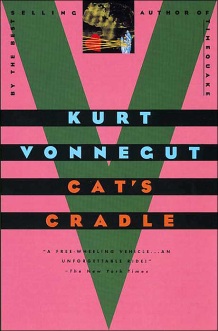 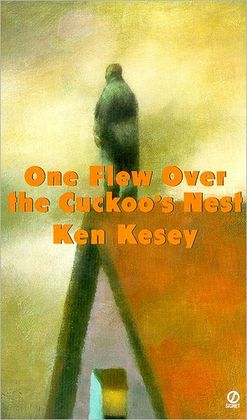 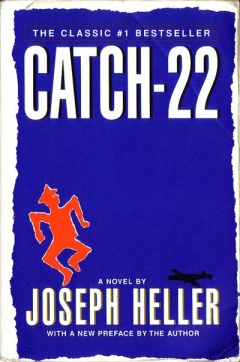 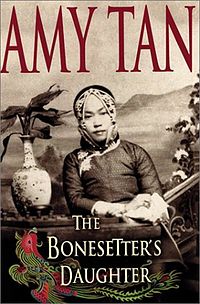 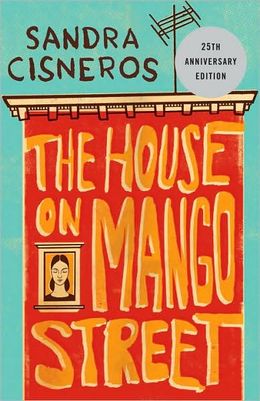 On your own paper create a chart like the sample below and use the chart to take notes. Please use 8½” x11” paper without fringes. Use blue or black ink, or type this chart and print it out. Sandra Cisneros’House on Mango StreetJoseph Heller’sCatch-22Ken Kesey’sOne Flew Over the Cuckoo’s NestAmy Tan’sThe Bonesetter’s DaughterKurt Vonnegut’sCat’s Cradletitle and author:plot summary:main characters and brief description:minor characters and brief description:setting (time and place story occurs)theme (One theme that gives the reader insight into human life is … ) add a motif and explain:literary elements (flashback, foreshadowing, irony…) and extra story notes:conflict (describe ):